Развитие творческого воображения младших школьниковПроцесс глубоких перемен, происходящих в современном образовании, выдвигает в качестве приоритетной проблему творчества, развития творческого мышления и управляемого воображения, способствующего формированию творческого потенциала личности, отличающейся неповторимостью, оригинальностью. Проблема развития воображения детей актуальна тем, что оно является не только предпосылкой эффективного усвоения учащимися нового учебного материала, но и условием творческого преобразования имеющихся у детей знаний, способствует саморазвитию личности.Актуальность проблемы развития творческого воображения обусловила направление моей работы. Основной целью стало выявление психолого-педагогических условий развития творческого воображения учащихся, в соответствии с которыми, разработка модели развития воображения учащихся в образовательном процессе.Мы ежеминутно сталкиваемся с гигантскими информационными потоками, но усваиваем далеко не всю информацию. Лишь незначительная её часть становится нашим внутренним приобретением – превращается в знания.Информация становится знанием лишь тогда, когда вступает в контакт с прежним опытом человека. Другими словами, если она находит опору в прежних знаниях, отыскивает то, за что ей можно зацепитьсяВсё просто, как в детской игре со строительным конструктором: новая информация, как новые детали конструктора, пристраивается к существующей постройке. И так можно бесконечно совершенствовать сооружение, добавляя всё новые и новые элементы.Новая информация, вступив в контакт с прежним опытом человека, не просто надстраивается над тем, что уже было, а полностью перестраивает или, как говорят специалисты, переструктурирует все имеющиеся знания. Каждая новая информация, превратившись в личное приобретение человека – знания, полностью их реконструирует, делает совсем другими.Творчеству можно и нужно учить. Рассмотрим ряд общих рекомендаций и принципов, на которые необходимо опираться, конструируя на уроке ситуации для творчества.Говоря о развитии творчества, Э. Де Боно формулирует следующие принципы:Выделение необходимых и достаточных условий решения задачи.Развитие готовности отказаться от прошлого опыта, полученного при решении задач подобного рода.Развитие способности видеть многофункциональные вещи.Развитие способности к соединению противоположных идей из разных областей опыта и использование полученных ассоциаций для решения проблемы.Развитие способности к осознанию стереотипной (привлекательной, навязанной авторитетом) идеи и освобождения от ее влияния.Близки и в чем-то дополняют эти принципы требования к приемам стимулирования творчества, предложенные Торренсом.Содействовать переходу из обычных состояний сознания в необычные (на определенные короткие промежутки времени).Возбуждать взаимодействие интеллектуальных, волевых и эмоциональных функций.Обеспечивать реалистичное столкновение с проблемой, погружение в нее, эмоциональную вовлеченность.Обеспечивать столкновение противоположных понятий, образов, идей.В практической педагогике существуют различные подходы к реализации этих принципов и требований в конкретной учебной деятельности: развитие творчества на основе системы творческих и исследовательских заданий, технологии проблемного обучения и т.д.Применять творческие задания можно и нужно на всех этапах изучения темы. Для решения можно использовать различные методы активизации мышления, такие как мозговой штурм, синектика, метод фокальных объектов, морфологический метод, метод творческих преобразований.МОЗГОВОЙ ШТУРМ1. Прочтите внимательно условие задачи и предложите все возможные, в том числе и абсурдные, гипотезы её решения.2. Сделайте анализ предложенных гипотез и выберите из них те, которые наиболее вероятны.СИНЕКТИКАЭто метод творческих задач путем поиска аналогий.Внимательно прочтите условие задачи и предложите все возможные варианты её решения. Для этого постарайтесь найти все следующие виды аналогий:1. Прямая аналогия – с некоторой системой живых или неживых процессов в природе(например, круговорот воды)2. Личная аналогия – представить себя в образе той системы, в которой возникла проблема. Что стоило бы изменить?3. Символическая аналогия – изображение условий задачи в виде рисунка, схемы.4. Фантастическая аналогия – изложение условий задачи в виде сказки и применение фантазийных ситуаций для поиска ответов.МЕТОД ФОКАЛЬНЫХ ОБЪЕКТОВЭто метод преобразования систем с помощью случайно выбранных объектов.Выберите систему для преобразования.Выберите 4-5 случайных объектов и запишите характерные для них признаки.Попытайтесь придать системе признаки случайных объектов и составьте описание преобразованной системы.МЕТОД ТВОРЧЕСКИХ ПРЕОБРАЗОВАНИЙДля этого можно использовать как приведенную ниже таблицу преобразований, так и последовательные вопросы. В любом случае учащимся предлагается описать те изменения, которые произойдут в изучаемом явлении при применении к нему того или иного преобразования.Таблица возможных преобразованийПреобразующие вопросы1. Альтернативное применениеМожно ли данный объект использовать иначе?Можно ли использовать по-другому, если немного изменить?На что (кого) данный объект похож, что (кого) он напоминает?Какие у вас возникают идеи, когда вы смотрите на данный объект?2. ИзмененияМожете ли вы изменить цвет данного объекта, размер, форму, звук, направление движения?Какой неожиданный поворот в изменении этого объекта вы могли бы придумать?Можно ли улучшить, усовершенствовать данный объект?3. УменьшениеМожно ли сократить данный процесс по времени?Можно ли сделать этот объект меньше, короче, легче, тоньше, слабее?Можно ли сделать этого человека менее заметным?Что еще можно облегчить, укоротить, убрать?УвеличениеМожно ли увеличить продолжительность этого процесса?Можно ли удлинить этот объект, сделать его больше, тяжелее, сильнее, толще?Можно ли сделать так, чтобы человек стал заметнее, ярче?Что еще можно усилить, добавить?ЗамещениеМожно ли заменить название?Что еще можно использовать вместо этого?Кто мог бы успешно заменить этого человека?Можно ли взамен этого использовать другой механизм, процесс, другой источник энергии?Можно ли это сделать в другом месте, в другое время?ПеремещениеМогут ли эти люди поменяться своими местами, своими делами?Можно ли поменять части местами?Можно ли это сделать в другой последовательности?Можно ли перевернуть роли, сделать их противоположными по «знаку» ?Можно ли перевернуть данный объект, вывернуть наизнанку?И т. д.Рассмотрим задачи, построенные на элементарных приёмах творческого воображения. Этим творчество не исчерпывается, но даже овладение ими позволяет существенно расширить способности к поиску нового.ПРИЁМЫ ТВОРЧЕСКОГО ВООБРАЖЕНИЯ.СКЛЕИВАНИЕ (агглютинация).Самый простой, по мнению специалистов, приём творческого воображения. Путём мысленного «склеивания» рождено много героев легенд и мифов. Таких, например, как дракон, кентавр, русалка, химера и др. Тем же путём созданы и такие интересные конструкции, как амфибия, экраноплан др.Пример задачи с использованием этого приёма: мысленно соединяя части различных животных, попробуйте составить из них живое существо с новыми необычными свойствами.Это задание усложнится и станет интереснее, если его нарисовать. Основные характеристики этого существа можно обозначить в начале работы, это сделает процесс поиска более целенаправленным. Например, большой и добродушный, как бегемот; плавает, как рыба; летает, как птица, и так далее.АНАЛОГИИАналогия - один из приёмов творческого воображения. Разнообразные предметы, не имеющие строго заданной формы, такие как, например, облака, падающие тени, пятна краски, первые неумелые каракули малыша, пройдя через наше сознание, часто ассоциируется в нашем мозгу со сходными реальными предметами. Используя их, наше воображение создает определённые соотношения и связи. Аналогии, конечно, могут быть связанны не только с формой, но и со звуком, цветом, ритмом.Обратиться к заданиям, позволяющим развивать эту способность. Есть такое направление в архитектуре - биоархитектура. Его основная задача - научиться строить у природы. Возьмём в качестве примера задания из тех, что решаются архитекторами.Например:* Рассмотрите шишку хвойного дерева, чешую рыбы и попытайтесь определить, в каких известных архитектурных сооружениях использовался этот приём (подсказка: Покровский собор в Москве, Театр оперы и балета в Новосибирске и др.).* Подберите фотографии зданий, на форму которых оказал влияние пейзаж.* Нарисуйте дом, который бы вы построили в пустыне, в горах, на равнине, в джунглях и в других местах.Кроме биоархитектуры, есть ещё и бионика. Так называют отрасль техники, применяющей знания о природе для решения технических задач. Если биоархитектуру больше интересуют эстетические решения, то бионика интересуется техническими решениями, которые природа использовала при создании собственных конструкций.Она имеет давнюю историю. Ещё Леонардо да Винчи, наблюдал за полётом птиц, создал «орнилет» - летающий аппарат с машущими крыльями.В качестве задания, представляющего это направление творчества, можно использовать следующие:* Найдите технические объекты, делая которые люди использовали аналогию с живой природой.* Сконструируйте (нарисуйте) автомобиль, (вертолет, самолёт, корабль и т.д.), похожий на божью коровку. Глубоководную рыбу, ежа и др.Хорошо тренирует способность находить аналогии задания, ориентированные на поиск аналогов какого-либо предмета.В качестве примера возьмем такую задачу - найти как можно больше аналогов корабля. (Нужно назвать как можно больше предметов, сходных с кораблем по каким-то существенным признакам.) При решении этого задания более успешен будет тот, кто способен систематизировать и классифицировать называемые предметы.Например: самолёт, поезд, автобус, так же как и корабль, - транспорт; рыбы, киты, тюлени, так же как и корабль, плавают по воде; танк, бронетранспортер, подводная лодка, вертолет, так же как и корабль - могут использоваться в военных целях.Аналогии можно строить. Используя и художественно-эстетические характеристики объекта (цвет, форма, объем и др.). Например: чайка, облака, молоко, так же как и корабль, белые; дом, кит, айсберг - такие же огромные, как корабль.ПРЕУВЕЛИЧЕНИЕ И ПРЕУМЕНЬШЕНИЕ.Также относятся к приемам творческого воображения. Путем преувеличения, как и путем преуменьшения, можно создавать новое.Потренировать эту способность можно с помощью интересной игры - «Очень правдивые истории». Можно попросить рассказать о каком-то событии, что - то преувеличив. А что-то преуменьшив. Ещё одно задание предлагается сочинить такую историю, какой никогда не было и не могло произойти.В качестве примера такой истории приведем отрывок из стихотворения поэта В. Лунина:Я однажды видел сам:Як летел по небесам,Ястреб плавал в океане,Ягуар бежал от лани,Ясень по полю ходил,Язь в лесу грибы удил…Я не вру, поверьте мне,Я видал это во сне.АКЦЕНТИРОВАНИЕ.Умение подметить и выделить главное называется акцентированием. Это еще один из приемов творческого воображения. Он очень близок предыдущему. Но здесь важно не преувеличить или преуменьшить, а подчеркнуть самое главное.Обратимся к заданиям:расскажите о самых характерных особенностях образов сказочных героев: Деда Мороза, бабы- яги и др.;отметьте главные отличительные черты дизайна старинных автомобилей.ТИПИЗАЦИЯОдним из сложных приёмов творческого воображения счи-тается «типизация». Этот прием практически не используют в технике. Но в художественном творчестве он является основным.Опишите в качестве примера несколько заданий такого рода.* на рисунке представлены схемы, изображающие человеческие эмоции; надо назвать чувства. Которые выражает каждое из схематических лиц. И сказать, какие выражения более типичны для людей веселых, злых, общительных, ворчливых и т.п.*нарисуйте – врача, художника, президента, летчика и т.д. Расскажите о своем рисунке, какие черты вы выделили у представителей этих профессийЭффективное развитие воображения, на мой взгляд, может быть обеспечено, если:учебный процесс ориентирован на его развитие с учетом возрастных особенностей учащихся;применяются активные формы и методы обучения;осуществляются дифференцированный подход к обучению, с использованием дидактического материала и заданий разного уровня сложности.Хотя в современной литературе накоплен обширный материал, посвященный проблеме развития творческого воображения у младших школьников, вопросы возможностей учебных предметов в плане развития воображения школьников недостаточно раскрыты. Рассматривая проблему воображения учащихся в начальной школе, я опиралась на работы и исследования Выготского Л.В., Торренса Е., Бухвалова В.А., Гин С., Родари Дж., использовала дидактический материал Волиной В.В., Львова М.Р., Соловьевой Н.Н. и др.Широкие возможности для реализации поставленной цели я увидела в программе развивающего обучения Л.В.Занкова, на богатом содержании которой, решаю следующие задачи:обучение детей навыкам творческого мышления и управляемого воображения через использование интерактивных форм обучения, основанных на диалоге, приемах ТРИЗ (теории решения изобретательских задач);воспитание художественного вкуса у учащихся, развитие речи и формирование речевых умений, языкового чутья;развитие познавательной активности;формирование потребности в самовыражении, сопереживании, обогащение чувственного опыта ребенка, его внутреннего мира.Творчество следует развивать на различных уроках: труда, музыки, математики, изобразительной деятельности, окружающего мира... Но родной язык всегда был и остается главным предметом в начальной школе, ему принадлежит решающая роль в жизни ребенка. Родной язык в школе – это инструмент познания, мышления, развития, он обладает богатыми возможностями творческого обогащения. Это позволило сориентировать работу на уроки русского языка и литературного чтения.ОРГАНИЗАЦИЯ ТВОРЧЕСКОЙ ДЕЯТЕЛЬНОСТИ НА УРОКЕОдна из самых продуктивных форм учебной дискуссии на уроке – групповая работа детей. Групповую работу в начальной школе можно справедливо назвать «инкубатором» учебного сотрудничества.Эффективность этой формы работы в том, что каждый учащийся получает эмоциональную и содержательную поддержку, без которой многие вообще не способны включиться в общую работу класса, без которой у робких и слабо подготовленных детей развивается школьная тревожность, а у «лидеров» могут проявиться неприятные черты характера.Каждый ребёнок получает возможность утвердиться в себе, попробовать свои силы в микроспорах, где нет ни довлеющего авторитета учителя, ни подавляющего внимания класса.Учащиеся приобретают опыт выполнения тех учительских функций, которые составляют основу умения учиться. В начале это функции контроля и оценки, а потом – постановка задач (целеполагание) и планирование хотя бы минимального шага на пути решения поставленной задачи.Кроме этого, учитель получает, во-первых, дополнительные мотивационные средства вовлечения детей в содержание обучения, а во- вторых, возможность и необходимость органически сочетать на уроке обучение и воспитание: выстраивать человеческие , и деловые отношения.Прекрасный помощник при организации групповой работы – книга Г.А. Цукерман и др. «Введение в школьную жизнь»Одним из условий, способствующих развитию детского воображения, является, с моей точки зрения, умение преодолевать психологическую инерцию. С понятием о психологической инерции как продолжением первичных действий, её ролью в жизни человека, учащиеся знакомятся на первых занятиях . Работая с этим понятием и адаптируя работу с ним на уровень младшего школьника, решено использовать для знакомства метод беседы, а для закрепления - пользоваться демонстрацией инерции, решением задач «да-неток» и пр. Одновременно с понятием инерции идёт знакомство с ассоциативностью.Формы, методы, приёмы, которые используются, результативность работы по данной теме можно было пронаблюдать на областном семинаре учителей начальных классов «Начальная школа сегодня: проблемы и инновации». фрагмент урока, тема которого « Загадка. Признаки объектов».Творчеству предшествует решение задач эстетического воспитания через понимание сущности предмета литературы, а также способность учащихся начальной школы к овладению начала поэтики. Познавая через литературу окружающий мир, дети учатся осмысливать специфику словесного искусства, это находит своё отражение на занятиях творчеством. Данный на областном семинаре фрагмент урока - прямое доказательство тому, как учащиеся используют полученные знания в собственных творениях. Языковой анализ произведений малого жанра, работа по придумыванию загадок на занятиях творчеством побудили учащихся к собственному литературному творчеству. Все сочинённые загадки решено было объединить в сборник «Загадки, сочинённые детьми».При обучении связанной речи необходимо давать детям минимум теоретических сведений, т.к. навыки и умения формируются успешнее, когда они осмыслены. С 1-го класса учащихся постепенно знакомить с требованиями, которые предъявляются к их речи в процессе усвоения и выполнения различных упражнений, учить видеть красоту речи, развивать наблюдательность, т.е. развивать высокие эстетические чувства. Знакомить с изобразительно-выразительными средствами языка (олицетворением, сравнением, эпитетами).Анализируя методическую литературу по вопросу формирования метафоричной речи учащихся, были выделены три этапа работы:-наблюдение за словами в переносном значении (подготовка к пониманию метафор);-второй этап – ознакомительный, направлен на осознание и понимание учащимися метафор как лексического изобразительного средства языка;-третий этап – творческий, включает в себя осознание способов образования метафор, умение самостоятельно и творчески пользоваться ими.Работа на первых двух этапах реализуется на уроках русского языка и литературы. На третьем этапе осуществляется выход на уровень предложений и текста . Не остаётся безвнимания и начатая работа: сочинение загадок с обязательным использованием метафор и последующий их анализ.Язык и речь выводят человека в разнообразные творческие области, являясь средством исследовательской деятельности, конструирования и пр. Сталкиваясь на уроках литературы с произведениями М. Шварца, Э.Успенского, К. Булычева, Л. Петрушевской, Л. Кэрролла, В. Хлебникова и др. младшие школьники погружаются в атмосферу творческого эксперимента, где могут поработать переводчиками с языка неологизмов на язык обыденной речи.Работая над формированием у учащихся развитого чувства языка и рассматривая различные способы окказионального словообразования в речи младших школьников, я решила не ограничиваться только анализом произведений, а создать условия для детского творчества, стимулировать учащихся к созданию окказионализмов. В основу уроков положена игра, как один из самых эффективных способов оптимизации учебного процесса. Разработанные задания носят развивающий характер и нацеливают учащихся на применение правил русской грамматики, а именно словообразования и формообразования.А создание сказки? Это один из самых больших, но в то же время интересных и увлекательных видов работы на уроках творчества.Каждый ребёнок знакомится со сказкой ещё будучи дошкольником. Это знакомство продолжается на уроках в начальной школе. Формирование первичных представлений о жанровой специфике сказки, а также первичных исследовательских навыков начинается на первых уроках литературного чтения в 1-ом классе и продолжается во втором. Главным приёмом является создание условий для сравнения текстов, близких тематически, но принадлежащих разным родам литературы, разным стилям речи, разным жанрам, историческому времени, разным авторам. Сравнивая, школьник открывает для себя особенности литературы, т.е. художественного текста, специфику жанра, выразительность литературных приёмов.На первых уроках происходит знакомство с разнообразными народными сказками, авторскими пересказами народных сказок (Л.Толстой, В.Одоевский, К.Ушинский, В.Даль), авторскими прозаическими (Ш.Перро, Бр.Гримм, Д.Мамин-Сибиряк) и стихотворными сказками (А.Пушкин, П.Ершов), сохраняющими сюжетную преемственность с народной сказкой. Во втором классе продолжается эта работа, а также дети знакомятся с авторской сказкой с оригинальным сюжетом и современной интригой (А.Толстой, Л.Лагин, О.Пройслер, С.Козлов, Л.Петрушевская, Г.Корнилова, Ф.Кривин). В основе уроков - различение народного и авторского текстов, а в авторских текстах (в авторской волшебной сказке)- выделение черт народной: жёсткой композиции.; повторов; архаической числовой магии; мотива дороги, препятствий, подвигов; волшебного помощника (Баба-Яга, животное, предмет); противопоставления добрых и злых героев; мотива главного героя, отмеченного какой-либо недостаточностью, с точки зрения обычного взгляда; победы добра. Отслеживаются также черты, которые присущи народной сказке, но не авторской: отсутствие сложного языка и подробностей в описании явлений. Раскрывается разница между волшебной сказкой, бытовой и сказкой о животных, а также тесная связь сказки о животных с бытовой сказкой (например, ск. «Мужик и медведь»).На каждом уроке побуждаем, стимулируем ребёнка кразным видам деятельности по поводу текста: дополнить,изменить, предположить, придумать, нарисовать, разыграть по ролям и т.д. Особую ценность представляют задания, нацеленные на освоение какой-либо художественной особенности текста, связанной с поэтикой или жанровой спецификой.Например:Попробуй оживить любой предмет неживой природы. (Связано с практическим освоением приёма олицетворения) .Придумывание необычных животных при помощи приёма «Объединение». Большинство сказочных животных – это варианты объединения частей реальных существ: русалка - человек + рыба; кентавр - человек + конь; единорог - конь с рогом во лбу; Змей-Горыныч – трёхголовая змея + птица и т.д.Придумай и нарисуй необычное животное, состоящее из частей обычных животных («А хвост – как у собаки, а глаз – как у орла»).Задание можно продолжить, предложив придумать этим новым животным названия, объединяя их исходные части (крокотух, зебряц).Фантастическое животное можно придумать, «собрать» при помощи приёма «морфологический анализ». Необходимо заполнить таблицу:Части объекта Варианты частей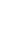 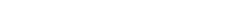 Из каких частей состоит любое животное?Каким бывает нос? (Как у слона, как у свиньи, как у утки, как у лисы, как у носорога…)Каким бывает хвост? (Как у павлина, как у коня, как у белки, как у тушканчика…)Таким образом выбираются части (заполняется левая часть таблицы) и варианты частей (заполняется правая часть). После заполнения предлагается нарисовать несколько животных, произвольно комбинируя части.Задание «Выдвини версию (можно сказочную): Почему тигр полосатый? Откуда у кенгуру сумка? Почему не летает птица курица? Отчего у оленя рога?» - нацелено на понимание та-кой важной особенности животной сказки, как этиология (объяснение причин природных явлений) . Такое же освоение«в действии» тотемистического следа (когда растение воспринимается как тотем-первопредок) в природе художественного образа сказки предполагает задание «Попробуй придумать легенду (сказку) о происхождении ромашки, незабудки, анютиных глазок». Освоению природы художественного образа в авторской литературе (сосуществования конкретного жизненного наблюдения и фантазии, образности) посвящено задание «изобретатель», где по аналогии с парами «крот и экскаватор», «одуванчик и парашют» , «гусеничка и гусеница трактора» необходимо извлечь уроки у кота, скворца, жука, пчелы. «Практическому» освоению позиции героя посвящено задание : «Сопоставь мысли двух персонажей по одному и тому же по-воду: хозяин и пёс на прогулке, попугай в клетке и мальчик, рыба в пруду и рыбак…»На уроках литературного чтения в 3 – 4-х классах продолжаем формировать инструментарий , необходимый для творческой деятельности . Сопоставляя сказки «Крошечка-Хаврошечка» и «Сивка-Бурка» обогащаем знания детей о построении волшебной народной сказки: это образ главного героя, это магические числа, вера людей в силу слова, цель испытаний героя, наличие связи героя с волшебным миром, обладание волшебным предметом, торжество героя в сказке.ПереместитьПересадитьУпорядочитьУспокоитьСнизитьУдалитьРасположить по-новомуУсложнитьДобавитьАдаптироватьУскоритьЗаимствоватьСузитьАссимилироватьИгнорироватьНаладить сеть связейЗаменитьСдвинутьУплотнитьУпроститьУсилитьОбозначитьОсвежитьВставитьОрганизоватьИзбавитьсяусомнитьсяОптимизироватьПереставитьПереработатьИсправитьСмягчитьУвеличитьСделать максимальнымСделать минимальнымПривести в движение